   ZAPROSZENIE NA SZKOLENIE 
ONLINE na żywo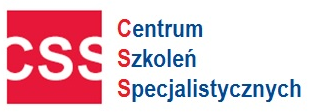 Jak prawidłowo prowadzić dokumentację z zakresu zatrudniania cudzoziemców .Harmonogram szkoleń online - (proszę zaznaczyć X przy wybranym terminie) 
Cena-399 zł netto  Cena obejmuje: link do szkolenia dla 1 uczestnika, materiały szkoleniowe i certyfikat  w formie elektronicznejWykładowca: Dariusz Natkaniec - posiada wieloletnie doświadczenie szkoleniowe, praktyk w dziedzinie legalności zatrudnienia cudzoziemców, urzędnik państwowy instytucji zajmującej się kontrolą przestrzegania przepisów prawa pracy oraz legalności zatrudnienia cudzoziemców, czynny uczestnik wielu konferencji i seminariów poświęconych tematyce legalności pobytu i zatrudnienia cudzoziemców w Polsce, zawodowo współpracuje z organami nadzoru i kontroli zajmującymi się legalizacją pobytu i zatrudnienia cudzoziemców, autor książek i kilkudziesięciu publikacji m.in. z zakresu legalności zatrudnienia cudzoziemców oraz zagadnień związanych z tematem, w szczególności obejmujących prawo pracy oraz postępowanie kontrolne inspektora pracy, a także autor sprawozdań i opracowań dotyczących problematyki zatrudniania cudzoziemców, absolwent studiów doktoranckich Wydziału Prawa i Administracji UŚ w Katowicach.Formularz ZGŁOSZENIA na szkolenie
Warunkiem uczestnictwa w szkoleniu jest do wyboru: Przesłanie karty zgłoszeniowej na adres email: szkolenia@szkolenia-css.pl lub na fax. 17 78 52 179 lub zgłoszenie na formularzu online na https://szkolenia-css.pl/ lub zgłoszenie telefoniczne: 721 649 991/ 530 112 064. Dzień przed szkoleniem otrzymują Państwo link na podanego maila, materiały zostaną wysłane odrębnym mailem w dniu szkolenia. Faktura płatna po szkoleniu 21 dni od dnia wystawienia . Faktura z certyfikatem zostanie wysłana na podany adres e-mail.Uwaga! W przypadku rezygnacji ze szkolenia w terminie krótszym niż 5 dni przed, zgłaszający ponosi pełne koszty szkolenia.       Oświadczam, iż środki wydatkowane na ww. szkolenie pochodzą ze środków publicznych w rozumieniu przepisów prawa w  a) całości  b) przynajmniej w 70% ( * jeżeli dotyczy Państwa  proszę zaznaczyć w kwadracie krzyżyk  i zakreślić   a) lub b) ) wówczas faktura za szkolenie będzie wystawiona bez VAT-u ) Dane niezbędne do wystawienia faktury:Administratorem Państwa danych osobowych jest Centrum Szkoleń Specjalistycznych NIP 813 332 02 68 Państwa dane będą przetwarzane wyłącznie w celu wystawienia faktur, prawidłowego wykonywania obowiązków rachunkowo-podatkowych oraz wystawienia zaświadczeń potwierdzających uczestnictwo w szkoleniu. Państwa dane dotyczące nr telefonu oraz adresu mailowego, które uczestnik szkolenia podaje całkowicie dobrowolnie będą przetwarzane na potrzeby informacyjne i marketingowe. Podstawą przetwarzania ww. danych jest prawnie uzasadniony cel związanych z oferowaniem usług własnych przez administratora. Dostęp do Państwa danych będą mieli wyłącznie pracownicy naszej firmy oraz podmioty i firmy współpracujące, w tym zapewniające obsługę systemów informatycznych. Państwa dane będą przetwarzane przez okres wynikający z kryterium prowadzenia działalności szkoleniowej przez naszą firmę. Państwa dane nie będą udostępniane, przekazywane żadnym innym podmiotom zewnętrznym. Przysługuje państwu prawo do: żądania dostępu do danych osobowych, ich sprostowania, usunięcia lub ograniczenia, a także prawo do wniesienia sprzeciwu wobec przetwarzania oraz przeniesienia danych i wniesienia skargi do Prezesa Urzędu Ochrony Danych Osobowych dotyczącej przetwarzania przez nas Państwa danych osobowych. Państwa dane nie będą wykorzystywane do profilowania, ani podejmowania zautomatyzowanych decyzji. Zgłaszający oraz uczestnik oświadczają iż podają swoje dane osobowe całkowicie dobrowolnie i wyrażają zgodę na ich przetwarzanie zgodnie z Rozporządzeniem Parlamentu Europejskiego i Rady (UE) 2016/679 oraz ustawą z dnia 18 lipca 2002 r. o świadczeniu usług drogą elektroniczną (Dz. U. Nr 144, poz. 1204 z późniejszymi zmianami) dla celów informacyjnych i marketingowy   NIP: 813 332 02 68                                                                        Fax: (17) 78 52179                                PROGRAM SZKOLENIAJak prawidłowo prowadzić dokumentację z zakresu zatrudniania cudzoziemców .Legalizacja pobytu i zatrudnienia cudzoziemców w Polscedostęp cudzoziemców do polskiego rynku pracy w zależności od posiadanego obywatelstwa oraz dokumentu pobytowego; cudzoziemcy zobowiązani do uzyskania zezwolenia na pracę lub innego dokumentu uprawniającego do pracy w Polsce,dokumenty pobytowe cudzoziemców: ruch bezwizowy, wizy krajowe, wizy Schengen, karta pobytu wydane w Polsce; karta rezydenta długoterminowego UE, pobyt stały; status UKR, wizy lub karty pobytu wydane przez inne państwo – czy cudzoziemiec może legalnie przebywać i pracować z takim dokumentem,zwolnienie z obowiązku posiadania zezwolenia na pracę – w jakich sytuacjach cudzoziemiec może podejmować pracę bez konieczności uzyskania zezwolenia na pracę, rodzaje zezwoleń na pracę w zależności od sytuacji cudzoziemca, w tym delegowanie do pracy w Polsce; warunki wydania oraz treść zezwoleń na pracę; przedłużenie zezwolenia na pracę,zezwolenie na pobyt czasowy i pracę – warunki wydania decyzji; praca w okresie oczekiwania na decyzję wojewody; jakie znaczenie ma stempel w paszporcie o złożeniu wniosku o wydanie zezwolenia na pobyt; decyzje, które nie określają warunków pracy – jak nie dopuścić do pracy nielegalnej,zmiana pracy – warunki legalnego podjęcia pracy w nowym zakładzie,zwiększenie lub zmniejszenie wymiaru czasu pracy – kiedy nie ma konieczności wydania nowego zezwolenia na pracę,awans stanowiskowy bez zmiany zezwolenia na pracę - jakie należy spełnić warunki.Aktualne przepisy regulujące szczególną sytuację cudzoziemców w Polsce 
w związku z działaniami wojennymi w Ukrainie od 24 lutego 2022 r.status pobytowy cudzoziemców przybywających do Polski w okresie od 24 lutego 2022 r.,legalizacja pobytu obywateli Ukrainy na podstawie specustawy; jakie dokumenty potwierdzają legalność pobytu obywateli Ukrainy przybywających do Polski od 24 lutego 2022 r.; określenie końcowego terminu legalnego przebywania cudzoziemców na podstawie specustawy,uzyskanie nowej decyzji pobytowej w trakcie zatrudnienia – czy zakład pracy ma obowiązek złożyć nowe powiadomienie o podjęciu pracy? Obowiązki cudzoziemca i podmiotu powierzającego pracę po wydaniu zezwolenia na pobyt czasowy i pracę,obowiązki podmiotu powierzającego wykonywanie pracy cudzoziemcom na podstawie „powiadomienia”,przypadki, w których może dojść do nielegalnego powierzenia wykonywania pracy na mocy specustawy; którzy obywatele Ukrainy mogą podejmować pracę wyłącznie na podstawie przepisów specustawy, skutki niezachowania terminu na powiadomienie urzędu pracy o podjęciu pracy przez cudzoziemca,upływ ważności oświadczeń o powierzeniu wykonywania pracy lub zezwoleń na pracę 
a „przejście” na tryb powiadomienia.Oświadczenia o powierzeniu wykonywania pracyoświadczenie o powierzeniu wykonywania pracy cudzoziemcowi jako tryb uproszczony dostępu cudzoziemców do rynku pracy; treść oświadczenia; różnice między oświadczeniem, powiadomieniem a zezwoleniem na pracę,wydłużenie możliwości pracy cudzoziemca do 24 miesięcy; likwidacja okresu rozliczeniowego przy liczeniu okresu pracy na podstawie oświadczenia,obowiązek powiadomienia PUP o podjęciu lub niepodjęciu pracy przez cudzoziemca,wyższa lub niższa liczba godzin pracy niż określona w oświadczeniu, okoliczności dopuszczające odstępstwo, konsekwencje niezachowania warunków oświadczenia,oświadczenie o powierzeniu wykonywania pracy w warunkach pracy tymczasowej.Szczególny tryb wydania i warunki wykonywania pracy na podstawie zezwolenia na pobyt czasowy i pracę zezwolenia na pobyt czasowy i pracę wydane na podstawie przepisów ustawy z dnia 17 grudnia 2021 r. – których cudzoziemców dotyczy i jak prawidłowo korzystać z zezwolenia; relacja między zezwoleniem na pobyt czasowy i pracę a specustawą o pomocy obywatelom Ukrainy,wydanie zezwolenia na pobyt czasowy i pracę; okres ważności i treść decyzji – brak wskazania podmiotu oraz warunków wykonywania pracy; obowiązek osobistego stawiennictwa cudzoziemca w urzędzie wojewódzkim oraz skutki niestawiennictwa,warunki wykonywania pracy na podstawie zezwolenia na pobyt czasowy i pracę wydanego w trybie szczególnym,oświadczenie podmiotu powierzającego wykonywanie pracy; treść i termin na doręczenie oświadczenia; wpis oświadczenia do rejestru; skutki niezachowania terminu 60-dniowego,wygaśnięcie zezwolenia z mocy prawa – błędy, które powodują utratę legalnego pobytu.Wypełnienie obowiązków związanych z zatrudnieniem cudzoziemcapodstawowe obowiązki podmiotu powierzającego wykonywanie pracy przy przyjęciu do pracy; weryfikacja legalności pobytu; czy do zatrudnienia wystarczy karta pobytu; co dla podmiotu zatrudniającego oznacza adnotacja w karcie pobytu: „Dostęp do rynku pracy”,sporządzenie umowy z cudzoziemcem na piśmie; przetłumaczenie umowy na język zrozumiały dla cudzoziemca; jak wykazać, że cudzoziemiec zna język polski,obowiązki związane z delegowaniem cudzoziemców do pracy w Polsce na podstawie zezwoleń na pracę typ C, D i E,obowiązki informacyjne wobec wojewody.zatrudnienie cudzoziemca przez agencję zatrudnienia; elementy współpracy agencji 
z firmą korzystającą, które wpływają na legalność zatrudnienia; outsourcing a legalność zatrudnienia.Kontrole legalności zatrudnienia prowadzone przez inspekcję pracyzakres kontroli, uprawnienia inspektora pracy przy rozpoczęciu kontroli; obowiązki podmiotu kontrolowanego podczas kontroli. Czy inspekcja pracy może obejmować kontrolą ponownie ten sam zakres; jakie dokumenty kontroluje PIP, a jakie Straż Graniczna,dokumenty obejmowane kontrolą; uprawnienia kontrolne, w tym legitymowanie, żądanie okazania dokumentów, przesłuchiwanie, utajnienie tożsamości świadka,najczęstsze problemy i nieprawidłowości przy zatrudnianiu cudzoziemców, środki prawne korygujące,skutki naruszenia przepisów o zatrudnianiu cudzoziemców; sankcje wykroczeniowe oraz administracyjne dla podmiotu powierzającego wykonywanie pracy oraz dla cudzoziemca.                                                                                                 Fax: (17) 78 52179                                 www.szkolenia-css.plmail: szkolenia@szkolenia-css.plTel. 721 649 991, 530 112 064Tel. (17) 78 51 961Fax: (17) 78 52 179terminX czas trwaniaprowadzący 24.05.20249.00-13.00Dariusz Natkaniec14.06.20249.00-13.00Dariusz NatkaniecImię i NazwiskoAdres e-mailtel. kontaktowyNabywca:  NIPOdbiorca:                  …………………………………………  Data , pieczęć  i podpis zgłaszającego CENTRUM SZKOLEŃ                                                               Tel. 721 649 991                                     mail: szkolenia@szkolenia-css.pl  SPECJALISTYCZNYCH                                                            Tel. (17) 7851961                                   www.szkolenia-css.pl            www.szkolenia-css.plmail: szkolenia@szkolenia-css.plTel. 721 649 991, 530 112 064Tel. (17) 78 51 961Fax: (17) 78 52 179CENTRUM SZKOLEŃ SPECJALISTYCZNYCH          Tel. 721 649 991                                     www.szkolenia-css.pl                                                             Tel. (17) 7851961                                   mail: szkolenia@szkolenia-css.pl   